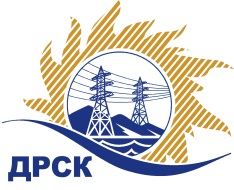 Акционерное Общество«Дальневосточная распределительная сетевая  компания»Протокол № 179/МЭ-ВПзаседания закупочной комиссии по выбору победителя по открытому электронному запросу цен на право заключения договора: «СИЗ Приспособления для работы на высоте».закупка № 180 раздел 4.2.  ГКПЗ 2017      ЕИС № 31604496763Форма голосования членов Закупочной комиссии: очно-заочная.ПРИСУТСТВОВАЛИ: члены постоянно действующей Закупочной комиссии АО «ДРСК»  2-го уровня.ВОПРОСЫ, ВЫНОСИМЫЕ НА РАССМОТРЕНИЕ ЗАКУПОЧНОЙ КОМИССИИ: Об утверждении цены, полученной на процедуре вскрытия конвертов.О признании запроса цен несостоявшимся.РЕШИЛИ:По вопросу № 1Признать объем полученной информации достаточным для принятия решения.Утвердить окончательные цены предложений участников.По вопросу № 21. Признать запрос цен несостоявшимся на основании пункта 7.8.8.2. Положения о закупке продукции для нужд АО «ДРСК», так как было подано менее двух предложений. 2.  Провести закупочную процедуру повторно.Чуясова Е.Г.397-268город  Благовещенск« »  января 2017 года№Наименование участника и его адресПредмет заявки на участие в запросе цен11ООО "НеоФорм" (193315, г. Санкт-Петербург, ул. Новоселов, дом № 49)Цена: 756 946,40 руб. с НДС(цена без НДС: 641 480,00 руб.)Ответственный секретарь Закупочной комиссии: Елисеева М.Г._____________________________